1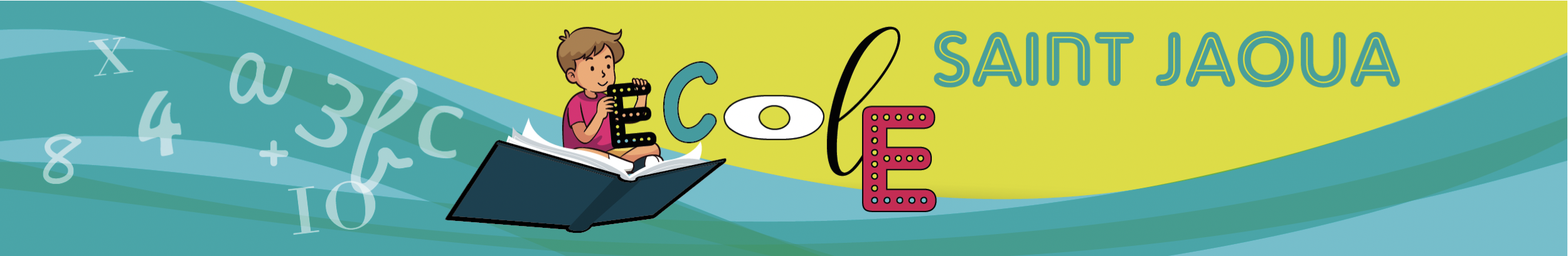 Lettre d’informations aux parents N°11 :Photos de classe : elles vous ont été transmises par les élèves la semaine dernière et les commandes sont stoppées. Circulation en maternelle : pour des raisons de sécurité, nous reprenons les entrées ET les sorties dans le bâtiment des maternelles par la porte principale côté préau. En conséquence, la porte du fond sera de nouveau fermée et réservée uniquement au personnel de l’école. Soleil et tenues vestimentaires : la météo ensoleillée de ces derniers jours nous amène à ce rappel : nous vous conseillons d’appliquer de la crème solaire avant l’arrivée à l’école et de fournir un chapeau ou une casquette si cela est nécessaire. Pour les tenues vestimentaires, nous rappelons que certaines tenues sont réservées à l’espace privé. Le mini-short, les T-shirts trop dénudés et les tongs sont interdits dans l’enceinte de l’école. Enfin pour éviter certaines comparaisons quotidiennes, nous demandons aux élèves de limiter le port des maillots de football aux jours d’EPS. Kermesse de l’école : vous serez prochainement destinataire d’un mot spécifique pour les déguisements par cycle. Pour préparer leur spectacle, les élèves de maternelle ont besoin de 2 bouteilles d’eau de 50cl pour fabriquer des maracas que vous pouvez déjà déposer en classe. Fête des parents/fête du cœur : vous recevrez par les élèves une petite attention (poésie récitée, carte illustrée…) pour le 29 mai (fête des mères) et le 19 juin (fête des pères). Le cadeau préparé par les enfants sera donné le 1er juillet à l’occasion de ce que nous appelons à l’école la fête du cœur. Sorties pédagogiques : Lundi 23 mai : sortie des maternelles à la ferme pédagogique de Baradozic à St Divy. Mardi 28 juin : sortie des CP et des CE1 au zoo de Branféré. Projet art visuel : Avec l’aide d’une enseignante formatrice, l’ensemble des élèves vont repeindre les panneaux décoratifs des cours de récréation au cours du mois de juin. A venir : Jeudi 19 mai : sortie pédagogique au ruisseau pour les CE1 (matin) - film et culture pour les primaires à la Forge  (film Calamity de Rémi Chayé) Mardi 24 mai: permis vélo (et CM1-CM2 le matin et CE2-CM1 l’après-midi) Le directeur A.Lagadec